НОЩУВКА ПО ЦЕНА НА ОБЯД - ХОСТЕЛИ И МИНИ-ХОТЕЛИ В РУСИЯ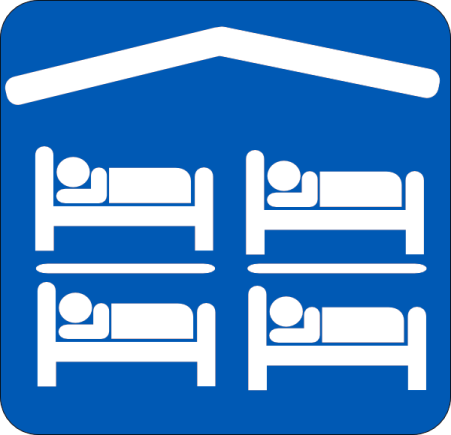 Криза - време за развитие на мини-хотели и хостели в Русия - жилища за няколко души, в които обикновено предоставят спално място без допълнителни удобства в стаята. Експертите отбелязват, че къщите за гости в момента са най-динамично развиваща се категория за настаняване в Русия.Цената за нощувка в тези хотели средно е 300-800 рубли и това увеличава търсенето на този сегмент. Освен това, на инвеститорите им е по-просто да инвестират в „хостелния" бизнес. Средно, създаването на хостел струва около 1-1,5 милиона рубли. Има се предвид не строителство или придобиване на недвижимост, а аренда, обзавеждане с необходимото оборудване и поддръжка. Получава се, че най-обикновен човек, вземайки кредит, при разумен подход може да стане собственик на такъв бизнес.За да се създаде хостел е достатъчен тристаен апартамент. Според изчисленията, семейство което има хостел за 20 души, може да печели на месец около 70-80 хиляди рубли чиста печалба и освен това да плаща на администратор заплата  40 000 рубли.Като цяло, експертите твърдят, че това е положителна тенденция. Решава се проблемът със заетостта, появяват се повече възможности за туристи с ниски доходи или за туристи, които са ориентирани предимно към „културни и образователни" разходи, а не на разходи за комфортни условия на живот. Увеличават се данъчните удръжки.Според експертни оценки, средният годишен оборот на хостел бизнеса в Русия за миналата година възлиза на 2,6 милиона рубли, като аналогични показатели имат и мини-хотелите – 3,3 милиона рубли. Освен това хостелите играят и важна социална функция за студентите. Това означава, че студентите освен, че могат просто да отидат в друг град и да си платят няколко стотин рубли за нощувка, но и да получат полезен опит в общуването с колеги, включително и такива от други страни.Според Межрегионалното обединение за развитие на индустрията хостели (МОРИХ), сега в Русия действат около 5000 мини-хотели и хостели. Почти половината се намират в Москва и Санкт Петербург, на трето и четвърто място са съответно Крим и Сочи. Потенциалът в другите региони е голям. Особено това касае градовете на Поволжието, по-специално, популярният туристически маршрут „Золотое кольцо". Търсенето от страна на туристите се увеличава всяка година, а местата в хотелите не са достатъчни. А и не всеки турист, пътешестващ през Русия, може да си позволи да плати за една нощувка в хотел 2,5-3 хиляди рубли – такава е средната цена за настаняване в тези градове.На юг, особено в Крим, ясно разграничение между частен дом и туристически обект все още няма. В същото време, от 1 януари 2015 г. дейността на хостелите в Русия е легитимирана с ГОСТ. От „Росстанадарт“ е утвърден нов национален стандарт за общите изисквания към този тип хотели. За първи път на федерално равнище са определени минималните изисквания за сградите, оборудването, за жилищните стаи и др.. Така например, в такива хотели трябва да бъдат оборудвани кухни, трапезарии с необходимите прибори и съдове за съхранение на хранителните продукти. Определени са изисквания към тоалетните, мебелите, осветителните тела. Така че, в тази част нормативната база е регулирана.http://www.rg.ru/